09.01.2019 г. №  17______________________          Өскемен қаласыО внесении изменения в Приказ №366 от 19.12.2018 года«О создании тендерной комиссиии утверждении состава тендерной комиссии, секретаря тендерной комиссии.эксперта (экспертной комиссии)»В связи с поступлением заявления об увольнении специалиста отдела по организации и проведению процедур государственных закупок Бекбауовой Р.И. и в соответствии с Постановлением Правительства Республики Казахстан от 30 октября 2009 г. №1729 «Об утверждении Правил организации и проведения закупа лекарственных средств, профилактических (иммунобиологических, диагностических, дезинфицирующих) препаратов, изделий медицинского назначения и медицинской техники, фармацевтических услуг по оказанию гарантированного объема бесплатной медицинской помощи и медицинской помощи в системе обязательного социального медицинского страхования»,  ПРИКАЗЫВАЮ: Внести изменения в п.2 Приказа, Секретарем тендерной комиссии назначить специалиста отдела по организации и проведению процедур государственных закупок Ануарбек Д.А.Секретарю тендерной комиссии  Ануарбек Д.А. разместить настоящий приказ по тендеру «Приобретение реагентов по скринингу новорожденных и беременных для лаборатории медико-генетической службы» на сайте КГП на ПХВ «Центр матери и ребенка» УЗ ВКО акимата.Настоящий приказ вступает в силу со дня его подписания.Службе управления персоналом ознакомить с настоящим приказом всех заинтересованных лиц.Директор                     	(подписано)                                                        Омарбеков Е.С.Исполнитель:Ануарбек Д.А.ШЫFЫС ҚАЗАҚСТАН  ОБЛЫСЫ ӘКІМДІГІ  ДЕНСАУЛЫҚ САҚТАУ БАСҚАРМАСЫНЫҢ      МЕМЛЕКЕТТІК МЕКЕМЕСІ “АНА МЕН БАЛА ОРТАЛЫҒЫ” ШАРУАШАЛЫҚ ЖУРГІЗУ ҚҰҚЫҒЫНДАҒЫ КОММУНАЛДЫҚ МЕМЛЕКЕТТІК КӘСІПОРНЫ         б ұ й р ы ҚГОСУДАРСТВЕННОЕ  УЧРЕЖДЕНИЕУПРАВЛЕНИЯ  ЗДРАВООХРАНЕНИЯВОСТОЧНО-КАЗАХСТАНСКОГО ОБЛАСТНОГО АКИМАТА КОММУНАЛЬНОЕ  ГОСУДАРСТВЕННОЕ ПРЕДПРИЯТИЕ НА ПРАВЕ ХОЗЯЙСТВЕННОГО ВЕДЕНИЯ“ЦЕНТР МАТЕРИ И РЕБЕНКА”п р и к а з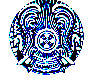 